 КРЕПС СВ-ПОЛСамовыравнивающаяся напольная смесь                                                              ОписаниеКРЕПС СВ-ПОЛ – высокомодифицированная сухая выравнивающая напольная смесь наливного типа на основе комплексного вяжущего. Для внутренних работ для машинного и ручного нанесения.Соответствует ГОСТ 31358-2019.Область примененияКРЕПС СВ-ПОЛ применяется для создания идеально ровной поверхности пола по литьевой технологии. Для выравнивания бетона и цементных стяжек под укладку напольной плитки, выстилающих покрытий и паркета.Толщина слоя нанесения 2-6 мм.Рекомендуется при устройстве обогреваемых полов.Подготовки основанияОснование должно быть ровным, прочным и не должно подвергаться усадке или деформации. Предварительно основание необходимо очистить от пыли, грязи, жиров и других веществ, ослабляющих сцепление с основанием. Все локальные дефекты должны быть предварительно заполнены. Прочность основания должна быть не менее 20 МПа. Перед нанесением состава КРЕПС СВ-ПОЛ основание следует обработать грунтовочным составом КРЕПС ПРАЙМЕР. Сильновпитывающие основания необходимо загрунтовать дважды. Нанесение растворной смеси следует начинать только после полного высыхания грунтовки. Обработка грунтовочным составом увеличивает прочность сцепления раствора с основанием, предотвращает быструю отдачу воды в основание.По периметру помещения необходимо установить демпферную или кромочную ленту. Все колонны, выступающие части стен, трубы и сливные колодцы также следует изолировать демпферной лентой.Рабочая температура основания должна быть не ниже +5°С и не выше +25°С.Приготовление растворной смесиОтмерить 5,4-6,0 л чистой воды (температурой +15-20°С), засыпать в воду 20 кг (мешок) смеси и перемешать механическим способом до получения однородной консистенции. Повторно перемешать через 5 минут. После повторного перемешивания смесь готова к применению.Время использования свежеприготовленной растворной смеси не должно превышать 30 минут. При нанесении механизированным способом установить оптимальный расход поступающей в насос воды в соответствии с требуемой консистенцией.Выполнение работПеред нанесением напольной растворной смеси необходимо выставить реперы для определения необходимого уровня.  Площадь единовременной заливки – 15 м2. При необходимости выравнивания поверхности пола более 15 м2 площадь делится на участки с помощью технологических заставок. Работы по выравниванию должны проводиться без перерывов, с соблюдением максимального темпа. Работу необходимо начинать от стены, наиболее удаленной от выхода. Заливку производить полосами параллельно стене. Время соединения полос не должно превышать 15 минут. Места соединения полос и выливку следует обработать игольчатым валиком для лучшего распределения растворной смеси и удаления пузырьков воздуха.При машинном нанесении или при работе в первый раз рекомендуется получить дополнительную консультацию в Центре профессионального обучения компании КРЕПС.В течение первых суток залитую поверхность следует защищать от пересыхания под воздействием прямых солнечных лучей, сквозняков и перепадов температур. Время твердения зависит от температурно-влажностных условий в помещении. Имеющиеся в основании деформационные швы должны быть повторены в выравнивающем слое. При температуре +20оС и влажности 65% поверхность пола пригодна для хождения через 2 часа.Технологическая готовность для укладки рулонных покрытий и паркета составляет не менее 7 суток. Облицовку поверхности следует производить не ранее чем через 3 суток.Очистка инструментаИнструмент очищается водой сразу после окончания работ. Воду, использованную для очистки инструмента, нельзя применять для приготовления новой смеси. Техника безопасностиЛица, занятые в производстве работ со смесями, должны быть обеспечены специальной одеждой и средствами индивидуальной защиты в соответствии с отраслевыми нормами.Упаковка и хранениеПоставляется в мешках по 20 кг.Хранить в упакованном виде на поддонах, избегая увлажнения и обеспечивая сохранность упаковки.Гарантийный срок хранения – 6 месяцев с даты изготовления.СвойстваСамовыравнивающийсяСлой нанесения 2-6 ммИдеально ровная поверхностьДля внутренних работТрещиностойкийБыстротвердеющийВозможность хождения по полу через 2 часаДля ручного и механизированного нанесения Для обогреваемых половТехнические данныеСмесь сухая растворная напольная на основе комплексного вяжущего КРЕПС СВ-ПОЛ, Рк5 ТУ 5745-001-38036130-2013Наименование показателяНормируемые значенияНаибольшая крупность зерен заполнителя0,63 ммРасход материала 1,6 кг/м2/1 ммКоличество воды затворения:- на 1 кг смеси- на 20 кг смеси0,27-0,3 л5,4-6,0 лМарка по подвижности Рк5Время использования растворной смеси, не менее30 минМинимальная толщина слоя2 ммМаксимальная толщина слоя6 ммПрочность на сжатие в возрасте 28 суток , не менее12 МПа (М120)Прочность на сжатие в возрасте 1 суток, не менее4,0 МПаПрочность на растяжение при изгибе в возрасте 28 суток, не менее2 МПаПрочность на растяжение при изгибе в возрасте 1 суток, не менее0,6 МПаПрочность сцепления с бетоном, не менее0,6 МПаТемпература применения От +5ºС до +25ºСТемпература эксплуатацииДо +70ºСВозможность хождения, через 2 ч (при температуре 20ºС)Укладка плитки, не ранее 3 сутУкладка рулонных материалов и паркета, не ранее 7 сут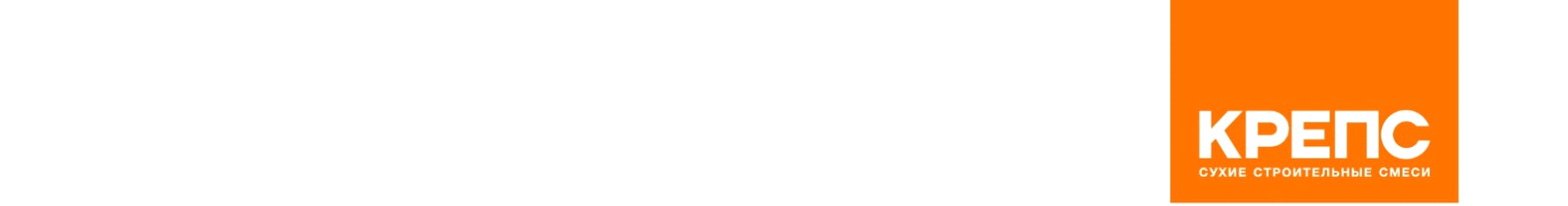 